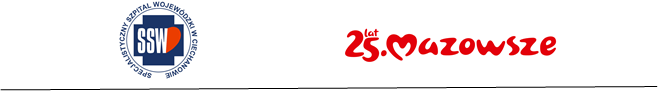 ZP/2501/121/23SPECYFIKACJA WARUNKÓW  ZAMÓWIENIA(SWZ)ZAMAWIAJĄCY:     SPECJALISTYCZNY  SZPITAL  WOJEWÓDZKI w CIECHANOWIEul. Powstańców Wielkopolskich 2 06-400 CiechanówPRZEDMIOT  ZAMÓWIENIAMateriały ortopedycznePostępowanie ogłoszone w DUUE  00785058-2023 z dnia 22.12/2023Dokumenty zamówienia opublikowane w portalu zakupowym zamawiającego https://zamowienia.szpitalciechanow.com.pl/ TRYB UDZIELENIA ZAMÓWIENIA:  przetarg nieograniczonyCiechanów, 21.12.2023 r.Zatwierdził:Andrzej Juliusz Kamasap.o. DyrektorSPIS TREŚCII. Nazwa oraz adres zamawiającego	3II.  Adres strony internetowej, na której udostępniane będą zmiany i wyjaśnienia treści SWZ oraz inne dokumenty zamówienia bezpośrednio związane z postępowaniem o udzielenie zamówienia	3III.  Tryb udzielenia zamówienia	3IV.  Opis przedmiotu zamówienia	3V.  Informacja o przedmiotowych środkach dowodowych	41.	Zamawiający żąda następujących przedmiotowych środków dowodowych, potwierdzających zgodność oferowanych dostaw z wymogami określonymi w dokumentach zamówienia:	4Dokumenty winny być zostały złożone w formie umożliwiającej zamawiającemu łatwą weryfikację spełnienia poszczególnych wymogów, np. poprzez oznaczenie w treści dokumentów (kolory, odnośniki, komentarze itp.) pozycji z zał. Nr 2)	42.	Przedmiotowe środki dowodowe wykonawca składa wraz z ofertą.	43.	Zamawiający informuje, że wezwie wykonawców (w oparciu o art. 107 ust 2 PZP) do złożenia lub uzupełnienia przedmiotowych środków dowodowych, jeśli nie zostaną one złożone wraz z ofertą.	4VI. Termin wykonania zamówienia	4VII. Podstawy wykluczenia, o których mowa w art. 108 ustawy PZP.	4VIII.  Informacja o warunkach udziału w postępowaniu o udzielenie zamówienia	4IX.  Wykaz podmiotowych środków dowodowych	4X.  Informacje o środkach komunikacji elektronicnej, przy użyciu których zamawiający będzie komunikował się z wykonawcami, oraz informacje o wymaganiach technicznych i organizacyjnych sporządzania, wysyłania i odbierania korespondencji elektronicznej	4XI.  Informacje o sposobie komunikowania się zamawiającego z wykonawcami w inny sposób niż przy użyciu środków komunikacji elektronicznej, w tym w przypadku zaistnienia jednej z sytuacji określonych w art. 65 ust. 1, art. 66 i art. 69;	5XII.  Wskazanie osób uprawnionych do komunikowania się z wykonawcami	5XIII.  Termin związania ofertą	6XIV.  Opis sposobu przygotowywania oferty	6XV.  Sposób oraz termin składania ofert	6XVI.  Termin otwarcia ofert;	7XVII.  Sposób obliczenia ceny;	7XVIII.  Opis kryteriów oceny ofert, wraz z podaniem wag tych kryteriów i sposobu oceny ofert	7XIX.  Informacje o formalnościach, jakie muszą zostać dopełnione po wyborze oferty w celu zawarcia umowy w sprawie zamówienia publicznego;	8XX.  Projektowane postanowienia umowy w sprawie zamówienia publicznego, które zostaną wprowadzone do umowy w sprawie zamówienia publicznego;	8XXI.  Pouczenie o środkach ochrony prawnej przysługujących wykonawcy.	8ZP/2501/121/23I. Nazwa oraz adres zamawiającegoSpecjalistyczny Szpital Wojewódzki w Ciechanowieul. Powstańców Wielkopolskich 2, 06-400 CiechanówSekretariat    - tel. 23 / 672 31 27,  fax  672 27 64Portal zamówień publicznych - https://zamowienia.szpitalciechanow.com.pl/ https://zamowienia.szpitalciechanow.com.pl Sekcja ds. zamówień publicznych – zp3@szpitalciechanow.com.pl II.  Adres strony internetowej, na której udostępniane będą zmiany i wyjaśnienia treści SWZ oraz inne dokumenty zamówienia bezpośrednio związane z postępowaniem o udzielenie zamówieniaZmiany i wyjaśnienia treści SWZ oraz inne dokumenty zamówienia bezpośrednio związane z postęp̨owaniem  o udzielenie zamówienia będą udostępniane w portalu zakupowym zamawiającego https://zamowienia.szpitalciechanow.com.pl Zamawiający udzieli wyjaśnień niezwłocznie, jednak nie później niż na 4 dni przed upływem terminu składania ofert, pod warunkiem że wniosek o wyjaśnienie treści SWZ wpłynął do zamawiającego nie później niż na 7 dni przed upływem terminu składania ofert.Jeżeli zamawiający nie udzieli wyjaśnień w termie, o którym mowa w ust. pkt. 2, zostanie przedłużony termin składania ofert  o czas niezbędny do zapoznania się wszystkich zainteresowanych wykonawców z wyjaśnieniami niezbędnymi do należytego przygotowania i złożenia ofert.Przedłużenie terminu składania  ofert  nie  wpływa  na  bieg terminu składania wniosku o wyjaśnienie treści SWZ, o którym mowa w pkt. 2.W przypadku gdy wniosek o wyjaśnienie treści SWZ nie wpłynął w terminie, o którym mowa w pkt. 2, zamawiający nie ma obowiązku udzielania wyjaśnień SWZ oraz obowiązku przedłużenia terminu składania ofert.Treść zapytań wraz z wyjaśnieniami zamawiający udostępnia na stronie internetowej prowadzonego postępowania, a w przypadkach, o których mowa w art. 133 ust. 2 i 3, przekazuje wykonawcom, którym przekazał SWZ, bez ujawniania źródła zapytania.III.  Tryb udzielenia zamówieniaPostępowanie o udzielenie zamówienia publicznego prowadzone jest w trybie przetargu nieograniczonego, na podstawie art. 132 ustawy z dnia 11 września 2019 r. - Prawo zamówień publicznych (t.j. Dz. U. z 2023 r. poz. 1605 ze zmian.), zwanej dalej także Pzp. W zakresie nieuregulowanym niniejszą Specyfikacją Warunków Zamówienia, zwaną dalej także SWZ, zastosowanie mają przepisy Pzp.Wartość zamówienia jest większa niż progi unijne, w rozumieniu art. 3 Pzp.Zamawiający zastrzega sobie prawo do uniewaznienia postępowania na podstawie art. 257 ust. 1 ustawy Pzp.IV.  Opis przedmiotu zamówieniaPrzedmiotem zamówienia jest : Dostawa materiałów ortopedycznychWymagania zamawiającego wobec materiałów medycznych i akcesoriów zostały opublikowane w załacznikach nr 2  do SWZ:                                                                      plik xls: zestawienie asortymentowo-wartościowe (formularz ofertowy – zał. nr 2 do SWZ)Udostępnienie, w formie użyczenia, następującego wyposażenia: (załącznik nr 3a - projekt umowy użyczenia):PAKIET NR 15 Napęd ortopedyczny w użyczenie na czas trwania umowy x 3 Chełm do zabiegów ortopedycznych w użyczeniu x 3.PAKIET NR 4wirówki na czas umowy.PAKIET NR 5instrumentarium oraz urządzenia wielofunkcyjnego ze zintegrowanymi funkcjami pompy ssąco-płuczącej, shavera i waporyzatora z ablacją i koagulacją (poz.42-48).PAKIET NR 6instrumentarium na żądanie, każdorazowo do zabiegu.PAKIET NR 16Napęd ortopedyczny w użyczenie na czas trwania umowy x 3Chełm do zabiegów ortopedycznych w użyczeniu x 3.PAKIET NR 2Zestaw do osteotomi podkolanowejZestaw do ACL i PCL ze stolikiem do obróbki przezczepów Zestaw do rekostrukcji stawu barkowego Zestaw do artroskopowej rekostrukcji stawu biodrowegoZestaw do rekostrukcji stawu biodrowegoGenerator elektrochirugiczny RF z włącnzkiem nożnymZestaw do rkonstrukcji HalluxaNapęd ortopedyczny x 3 Monitor medyczny -min 32 cale Kamera endoskopowa 4K lub HD z wbudowanym źródłem światła i archiwizartorem Konsola do shaver z 3 rękojeściami Konsola do koagulacji RF Pompa artroskopowa Wózek na sprzęt endoskopowyInne zobowiązania wykonawcy wynikające z:treści SWZ niniejszego postępowania przetargowego, w tym z projektu umowy (załącznik nr 3 do SWZ)treści oferty złożonej przez niego w postępowaniu przetargowym,    Przedmiot zamówienia obejmuje:Przedmiot zamówienia został podzielony na części. Zamawiający wyraża zgodę na składanie ofert częściowych na dowolnie wybrany pakiet lub pakiety.Zamawiający nie dopuszcza składania ofert wariantowych.Zamawiający nie przewiduje możliwości udzielenie zamówień, o których mowa w art. 214 ust. 1 pkt  8) Pzp.Zamawiający żąda wskazania przez Wykonawcę w ofercie części zamówienia, których wykonanie powierzy Podwykonawcom, oraz podania nazw ewentualnych Podwykonawców, jeżeli są już znani (w formularzu ofertowym – zał. nr 1 do SWZ)V.  Informacja o przedmiotowych środkach dowodowychZamawiający żąda następujących przedmiotowych środków dowodowych, potwierdzających zgodność oferowanych dostaw z wymogami określonymi w dokumentach zamówienia:Foldery, prospekty, zdjęcia lub inne dokumenty zawierające opis oferowanych materialów medycznych potwierdzające spełnienie wymagań zamawiającego określonych w załącznikach nr 2 do SWZ.   Dokumenty winny być zostały złożone w formie umożliwiającej zamawiającemu łatwą weryfikację spełnienia poszczególnych wymogów, np. poprzez oznaczenie w treści dokumentów (kolory, odnośniki, komentarze itp.) pozycji z zał. Nr 2 )Dokumenty dopuszczenia do obrotu/użytkowania dla oferowanych meteriałów medycznych, wymienione w ustawie z dnia 7 kwietnia 2022 r. o wyrobach medycznych (Dz.U. 2022 poz. 974, ze zm.) – aktualne na dzień składania ofert.Inne dokumenty, jeśli wymaga ich zamawiający w załączniki nr 2  do SWZ.Przedmiotowe środki dowodowe wykonawca składa wraz z ofertą.Zamawiający informuje, że wezwie wykonawców (w oparciu o art. 107 ust 2 PZP) do złożenia lub uzupełnienia przedmiotowych środków dowodowych, jeśli nie zostaną one złożone wraz z ofertą.VI. Termin wykonania zamówieniaW okresie 24 miesięcy od daty zawarcia umowy. VII. Podstawy wykluczenia, o których mowa w art. 108 ustawy PZP O udzielenie przedmiotowego zamówienia mogą ubiegać się Wykonawcy, którzy nie podlegają wykluczeniu na podstawie art. 108 ust. 1 Ustawy.Zamawiający nie przewiduje wykluczenia wykonawcy na podstawie art. 109 ust. 1 Pzp.Zamawiający przewiduje wykluczenie wykonawcu na podstawie art. 7 ust. 1 Ustawy z dnia 13 kwietnia 2022 r. o szczególnych rozwiązaniach w zakresie przeciwdziałania wspieraniu agresji na Ukrainę oraz służących ochronie bezpieczeństwa narodowego (t.j. Dz.U. 2023 poz. 129, ze zmianami)-( Załącznik nr 4 do SWZ)Jeżeli Wykonawca polega na zdolnościach lub sytuacji podmiotów udostępniających zasoby Zamawiający zbada, czy nie zachodzą wobec tego podmiotu podstawy wykluczenia, które zostały przewidziane względem Wykonawcy.W przypadku wspólnego ubiegania się Wykonawców o udzielenie zamówienia Zamawiający bada, czy nie zachodzą podstawy wykluczenia wobec każdego z tych Wykonawców.Jeżeli Wykonawcy zamierza powierzyć wykonanie części zamówienia Podwykonawcy, Zamawiający zbada, czy nie zachodzą wobec tego Podwykonawcy podstawy wykluczenia, które zostały przewidziane względem Wykonawcy. VIII.  Informacja o warunkach udziału w postępowaniu o udzielenie zamówieniaZamawiający nie określa warunków udziału w postępowaniu.IX.  Wykaz podmiotowych środków dowodowychDziałając w oparciu o art. 139 ust. 1 Pzp, zamawiający najpierw dokona badania i oceny ofert, a następnie przeprowadzi kwalifikację podmiotową wykonawcy, którego oferta została najwyżej oceniona, w zakresie braku podstaw wykluczenia.Wykonawca, którego oferta zostanie oceniona najwyżej zostanie wezwany do złożenia dowodu tymczasowo potwierdzającego brak podstaw wykluczenia, w postaci oświadczenia o niepodleganiu na dzień składania ofert wykluczeniu w zakresie wskazanym przez zamawiającego w cz.VII SWZ.Oświadczenie, o którym mowa w pkt. 2, składa się na formularzu jednolitego europejskiego dokumentu zamówienia, sporządzonym zgodnie ze wzorem standardowego formularza określonego w rozporządzeniu wykonawczym Komisji (UE) 2016/7 z dnia 5 stycznia 2016 r. ustanawiającym standardowy formularz jednolitego europejskiego dokumentu zamówienia (Dz. Urz. UE L 3 z 06.01.2016, str. 16), zwanego dalej „JEDZ”.W celu edycji i wypełnienia JEDZ (załącznik nr 1a do SWZ) wykonawca:pobierze opublikowany na stronie zamawiającego plik JEDZ, klikając na nim prawym przyciskiem myszy i akceptując opcję „zapisz element docelowy jako”  zapisze na dysku twardym swojego komputera:skopiuje link https://espd.uzp.gov.pl/filter?lang=pl do paska adresu przeglądarki internetowej i otworzy stronę umożliwiającą elektroniczną edycję dokumentu JEDZ.postępuje zgodnie z kolejnymi poleceniami, zaimportuje zapisany wcześniej plik JEDZ, zaznaczając opcję „jestem wykonawcą”.JEDZ, po wypełnieniu, może zostać zapisany w formacie pdf. W przypadku wspólnego ubiegania się o zamówienie przez wykonawców, oświadczenie JEDZ składa każdy z wykonawców. Oświadczenie te potwierdza brak podstaw wykluczenia oraz spełnianie warunków udziału w postępowaniu lub kryteriów selekcji w zakresie, w jakim każdy z wykonawców wykazuje spełnianie warunków udziału w postępowaniu lub kryteriów selekcji.Wykaz  podmiotowych środków dowodowych na potwierdzenie braku podstaw wykluczenia:oświadczenie o przynależności lub braku przynależności do tej samej grupy kapitałowej , o której mowa w art 108 ust.1 pkt 5 ustawy Pzp,Zamawiający przed wyborem najkorzystniejszej oferty wezwie wykonawcę, którego oferta została najwyżej oceniona, do złożenia w wyznaczonym terminie, nie krótszym niż 10 dni:oświadczenia JEDZ,podmiotowego środka dowodowego, o którym mowa w pkt 5 ( grupa kapitałowa)oświadczenie o niepodleganiu wykluczeniu na podstawie przepisów sankcyjnych (załacznik nr 4 do SWZ )Jeżeli wykonawca, o którym mowa w pkt. 6  nie złożył oświadczenia JEDZ, podmiotowych środków dowodowych, innych dokumentów lub oświadczeń składanych w postępowaniu lub są one niekompletne lub zawierają błędy, zamawiający wezwie go ich złożenia, poprawienia lub uzupełnienia w wyznaczonym terminie (art. 128 ust. 1 PZP).Jeżeli jest to niezbędne do zapewnienia odpowiedniego przebiegu postępowania o udzielenie zamówienia, zamawiający może na każdym etapie postępowania, w tym na etapie składania wniosków o dopuszczenie do udziału w postępowaniu lub wezwać wykonawców do złożenia wszystkich lub niektórych podmiotowych środków dowodowych aktualnych na dzień ich złożenia.W przypadku Wykonawców wspólnie ubiegających się o udzielenie zamówienia podmiotowe środki dowodowe na potwierdzenie braku podstaw wykluczenia, składa każdy z wykonawców występujących wspólnie. Wykonawca nie jest zobowiązany do złożenia podmiotowych środków dowodowych, które Zamawiający posiada, jeżeli Wykonawca wskaże te środki oraz potwierdzi ich prawidłowość i aktualność.Jeżeli zachodzą uzasadnione podstawy do uznania, że złożone uprzednio podmiotowe środki dowodowe nie są już aktualne, Zamawiający może w każdym czasie wezwać Wykonawcę lub Wykonawców do złożenia wszystkich lub niektórych podmiotowych środków dowodowych, aktualnych na dzień ich złożenia.X.  Informacje o środkach komunikacji elektronicznej, przy użyciu których zamawiający będzie komunikował się z wykonawcami, oraz informacje o wymaganiach technicznych i organizacyjnych sporządzania, wysyłania i odbierania korespondencji elektronicznejW postępowaniu o udzielenie zamówienia komunikacja między zamawiającym a wykonawcami odbywa się drogą elektroniczną przy użyciu portalu zakupowego zamawiającego https://zamowienia.szpitalciechanow.com.pl/ , zwanym dalej portalem.Wykonawca zamierzający wziąć udział w postępowaniu o udzielenie zamówienia publicznego, musi posiadać konto w portalu.Wykonawca posiadający konto w portalu ma możliwość kierowania do zamawiającego korespondencji,  złożenia oferty, jej zmiany  lub wycofania.Brak konta w portalu umożliwia jedynie przeglądanie opublikowanych postępowań oraz pobranie opublikowanej dokumentacji postępowania.Wymagania techniczne i formalne dotyczące komunikacji elektronicznej opisane zostały w regulaminie korzystania z portalu oraz instrukcji ofertowania elektronicznego, która w postaci pliku Word jest publikowana razem z dokumentacją postępowania.Wykonawca przystępując do niniejszego postępowania o udzielenie zamówienia publicznego, akceptuje warunki korzystania z portalu oraz zobowiązuje się korzystając z portalu przestrzegać postanowień regulaminu, o którym mowa w pkt. Za datę przekazania oferty, oświadczenia, o którym mowa w art. 125 ust. 1 Pzp, podmiotowych środków dowodowych, przedmiotowych środków dowodowych oraz innych informacji, oświadczeń lub dokumentów, przekazywanych w postępowaniu, przyjmuje się datę ich przekazania do portalu..Zamawiający może również komunikować się z Wykonawcami za pomocą poczty elektronicznej, email: zp3@szpitalciechanow.com.plXI.  Informacje o sposobie komunikowania się zamawiającego z wykonawcami w inny sposób niż przy użyciu środków komunikacji elektronicznej, w tym w przypadku zaistnienia jednej z sytuacji określonych w art. 65 ust. 1, art. 66 i art. 69;Zamawiający nie przewiduje sposobu komunikowania się z wykonawcami w inny sposób niż przy użyciu środków komunikacji elektronicznej, wskazanych w cz. X SWZ.XII.  Wskazanie osób uprawnionych do komunikowania się z wykonawcamiOsobami upoważnionymi do bezpośredniego kontaktowania się z wykonawcami są:w sprawach związanych z przedmiotem zamówienia:     –  Tomasz Poboży- 23 / 673 03 85 t.pobozy@szpitalciechanow.com.plw sprawach procedury:                                                                                                                                                                          – E. Katarzyna Jakimiec – tel. 23 673 02 74, zp3@szpitalciechanow.com.plw sprawach dotyczących funkcjonowania portalu:                                                                                               -  Krzysztof Różycki tel. 23 673 05 39  informatyka@szpitalciechanow.com.pl                                                                                                                                                                        XIII.  Termin związania ofertąTermin związania ofertą w niniejszym postępowaniu upływa w dniu   09.04.2024 r.W przypadku gdy wybór najkorzystniejszej oferty nie nastąpi przed upływem terminu związania ofertą określonego w SWZ, zamawiający przed upływem terminu związania ofertą zwraca się jednokrotnie do wykonawców o wyrażenie zgody na przedłużenie tego terminu o wskazywany przez niego okres, nie dłuższy niż 60 dni.Przedłużenie terminu związania ofertą, o którym mowa w ust. 2, wymaga złożenia przez wykonawcę pisemnego oświadczenia o wyrażeniu zgody na przedłużenie terminu związania oferta.XIV.  Opis sposobu przygotowywania ofertyOfertę należy sporządzić w języku polskim.Oferty należy sporządzić w pod rygorem nieważności, w formie elektronicznej, opatrzonej kwalifikowanym podpisem elektronicznym.Ofertę sporządza się  w postaci plików elektronicznych (w formatach pdf, doc, xls), skatalogowanych w sposób następujący:Katalog pn. Formularze ofertowe (RAR lub ZIP), zawierający:formularz ofertowy – załącznik nr 1,formularz ofertowy cenowy – załącznik nr 2,UWAGA!!!Formularz zawiera w kolumnach 12, 13 i 15 formuły matematyczne, zapewniające właściwą porównywalność cen złożonych ofert.                                                                                                Zgodnie z ustalonymi formułami cena oferty dla każdej pozycji formularza jest liczona następująco:       Modyfikacja tych formuł jest niedopuszczalna! Po uzupełnieniu formularza o cenę jednostkową netto i stawkę  VAT (jedynie liczby np. 5, 8 lub 23, bez dotatkowych formuł np. zł, %,)  wartość oferty łącznie oraz dla poszczególnych pozycji asortymentowych wygeneruje się automatycznieJeśli zamawiający w trakcie postępowania zamawiający zmodyfikujeł treść tego załącznika (zmiany opisu przedmiotu zakupu, jego ilości, sposób konfekcjonowania), wykonawca jest zobowiązany do samodzielnego dokonania w tym załaczniku zmian, wynikających z tych modyfikacji i oznaczenie wprowadzonych zmian poprzez wykreślenie, podkreślenie uzupełnienie, wprowadzenie koloru itd. Wykonawca uzupełni zestawienie o wymagane dane, zwracając przy tym uwagę na wskazane w opisie kolumn 5 i 6 ograniczenia w ilości znaków możliwych  do wpisania.                                                               Dostosowanie się do tego wymogu nie spowoduje odrzucenia oferty. Jeśli wykonawca składa załącznik nr 2 (formularz ofertowy cenowy) w  formie elektronicznej w formatach DOC lub PDF, winien złożyć dodatkowo kopię tego załącznika w formacie XLS, przy czym kopia ta nie musi być opatrzona kwalifikowanym podpisem elektronicznymKatalog pn. Dokumenty podmiotowe (RAR lub ZIP), dotyczące wykonawcy, w szczególności oświadczenia,  wnioski itp., w tym pełnomocnictwo upoważniające do złożenia oferty, o ile ofertę składa pełnomocnik;Katalog pn. Przedmiotowe środki dowodowe (RAR lub ZIP), o których mowa w cz. V SWZ.Zamawiający prosi składanie oferty zgodnie z Instrukcją ofertowania elektronicznego, opublikowaną wraz z dokumentami postępowania.Zamawiający informuje o limitach dotyczących wielkości pojedynczych plików (archiwum RAR lub ZIP) składanych w portalu:10 MG – w polu OFERTA30 MG – w polu ZAŁĄCZNIKIWszelkie informacje stanowiące tajemnicę przedsiębiorstwa w rozumieniu ustawy z dnia 16 kwietnia 1993 r. o zwalczaniu nieuczciwej konkurencji (t.j. Dz.U. 2020 poz. 1913, ze zmin.), które Wykonawca zastrzeże jako tajemnicę przedsiębiorstwa, winny zostać złożone w osobnym pliku pod nazwą „Załącznik stanowiący tajemnicę przedsiębiorstwa”, opatrzone kwalifikowanym podpisem elektronicznym, zaufanym lub osobistym i dołączone, w zależności od treści do katalogów przedmiotowych lub podmiotowych środków dowodowych. Wykonawca zobowiązany jest, wraz z przekazaniem tych informacji, wykazać spełnienie przesłanek określonych w art. 11 ust. 2 ustawy z dnia 16 kwietnia 1993 r. o zwalczaniu nieuczciwej konkurencji. Zaleca się, aby uzasadnienie zastrzeżenia informacji jako tajemnicy przedsiębiorstwa było sformułowane w sposób umożliwiający jego udostępnienie. Zastrzeżenie przez Wykonawcę tajemnicy przedsiębiorstwa bez uzasadnienia, będzie traktowane przez Zamawiającego jako bezskuteczne ze względu na zaniechanie przez Wykonawcę podjęcia niezbędnych działań w celu zachowania poufności objętych klauzulą informacji zgodnie z postanowieniami art. 18 ust. 3 Pzp.XV.  Sposób oraz termin składania ofertWykonawca składa  ofertę oraz pozostałe wymagane dokumenty za pośrednictwem portalu zakupowego zamawiającego https://zamowienia.szpitalciechanow.com.pl/ Sposób złożenia oferty i pozostałych dokumentów opisany został w opublikowanym wraz z dokumentacją postępowania pliku „Instrukcja ofertowania elektronicznego)Ofertę wraz z wymaganymi załącznikami należy złożyć w terminie do dnia 11.01.2024 r., do godz. 10:00. Wykonawca może złożyć tylko jedną ofertę.Zamawiający odrzuci ofertę złożoną po terminie składania ofert.Wykonawca po upływie terminu do składania ofert nie może wycofać złożonej oferty.XVI.  Termin otwarcia ofert;Otwarcie ofert nastąpi w dniu  11.01.2024 r. godzinie 10:30.Zamawiający, najpóźniej przed otwarciem ofert, udostępnia na stronie internetowej prowadzonego postępowania informację o kwocie, jaką zamierza przeznaczyć na sfinansowanie zamówienia.Zamawiający, niezwłocznie po otwarciu ofert, udostępnia na stronie internetowej prowadzonego postępowania informacje o:nazwach albo imionach i nazwiskach oraz siedzibach lub miejscach prowadzonej działalności gospodarczej albo miejscach zamieszkania wykonawców, których oferty zostały otwarte;cenach lub kosztach zawartych w ofertach.4.	W przypadku wystąpienia awarii systemu teleinformatycznego, która spowoduje brak możliwości otwarcia ofert w terminie określonym przez zamawiającego, otwarcie ofert nastąpi niezwłocznie po usunięciu awarii.Informację  o zmianie terminu otwarcia ofert  zamawiający opublikuje w portalu.Zamawiający informuje, że w niniejszym postepowaniu wyznaczył termin składania ofert zgodny z art. 138 ust.4XVII.  Sposób obliczenia ceny;Wykonawca określa ceny jednostkowe  dla oferowanego przedmiotu zamówienia w formularzu cenowym (załącznik nr 2 do SWZ), a wynikającą z niego cenę oferty przenosi do formularza ofertowego (załącznik nr 2 do SWZ)Łączna cena ofertowa brutto musi uwzględniać wszystkie koszty związane z realizacją przedmiotu zamówienia, zgodnie z opisem przedmiotu zamówienia oraz wzorem umowy określonym w niniejszej SWZ.Zamawiający przewiduje możliwości zmian ceny ofertowej brutto w sytuacjach wymienionych w projekcie umowy, będącym załącznikiem nr 3 do SWZ.Ceny jednostkowe określone w załączniku nr 2 do SWZ muszą być: podane i wyliczone w zaokrągleniu do dwóch miejsc po przecinku (zasada zaokrąglenia - poniżej 5 należy końcówkę pominąć, powyżej i równe 5 należy zaokrąglić w górę).Cena oferty winna być wyrażona w złotych polskich (PLN).Wykonawca poda w Formularzu Ofertowym stawkę podatku od towarów i usług (VAT) właściwą dla przedmiotu zamówienia, obowiązującą według stanu prawnego na dzień składania ofert. Określenie ceny ofertowej z zastosowaniem nie- prawidłowej stawki podatku od towarów i usług (VAT) potraktowane będzie, jako błąd w obliczeniu ceny i spowoduje odrzucenie oferty, jeżeli nie ziszczą się ustawowe przesłanki omyłki (na podstawie art. 226 ust. 1 pkt 10 Pzp w związku z art. 223 ust. 2 pkt 3 Pzp).W przypadku jeśli przedmiot zamówienia wymaga zastosowania w stosunku do niego  różnych stawek podatku VAT (np.  8% i 23 %), wykonawca zostaje uprawniony do modyfikacji arkusza Excel  formularz cenowego (wg. załącznika nr 2 do SWZ), poprzez dodanie w arkuszu dodatkowej pozycji/wiersza,  opatrzonego tym samym numerem pozycji z dodatkiem litery.XVIII.  Opis kryteriów oceny ofert, wraz z podaniem wag tych kryteriów i sposobu oceny ofertPrzy wyborze oferty najkorzystniejszej, zamawiający będzie kierował się następującymi kryteriami, z przypisaniem im odpowiednio wag:Ocenie będą podlegać wyłącznie oferty niepodlegające odrzuceniu.Za najkorzystniejszą zostanie uznana oferta, która otrzyma największą ilość punktów przydzielonych zgodnie z ustalonymi kryteriami oceny ofert.W toku badania i oceny ofert Zamawiający może żądać od Wykonawców wyjaśnień dotyczących treści złożonych przez nich ofert lub innych składanych dokumentów lub oświadczeń. Wykonawcy są zobowiązani  do przedstawienia wyjaśnień w terminie wskazanym przez Zamawiającego.Zamawiający wybiera najkorzystniejszą ofertę w terminie związania ofertą określonym w SWZ.Jeżeli termin związania ofertą upłynie przed wyborem najkorzystniejszej oferty, Zamawiający wezwie Wykonawcę, którego oferta otrzymała najwyższą ocenę, do wyrażenia, w wyznaczonym przez Zamawiającego terminie, pisemnej zgody na wybór jego oferty.W przypadku braku zgody, o której mowa w pkt. 6, oferta podlega odrzuceniu, a Zamawiający zwraca się o wyrażenie takiej zgody do kolejnego Wykonawcy, którego oferta została najwyżej oceniona, chyba że zachodzą przesłanki do unieważnienia postępowania.XIX.  Informacje o formalnościach, jakie muszą zostać dopełnione po wyborze oferty w celu zawarcia umowy w sprawie zamówienia publicznego;Zamawiający zawiera umowę w sprawie zamówienia publicznego, z uwzględnieniem art. 577 Pzp, w terminie nie krótszym niż 10 dni.Zamawiający może zawrzeć umowę w sprawie zamówienia publicznego przed upływem terminu, o którym mowa w ust. 1, jeżeli w postępowaniu o udzielenie zamówienia złożono tylko jedną ofertę.Wykonawca, którego oferta została wybrana jako najkorzystniejsza, zostanie poinformowany przez Zamawiającego o terminie zawarcia umowy. Umowa podpisana przez zamawiającego zostanie przesłana wykonawcy za pośrednictwem operatora pocztowegoWykonawca, o którym mowa w ust. 1, ma obowiązek zawrzeć umowę w sprawie zamówienia na warunkach określonych w projektowanych postanowieniach umowy, które stanowią Załącznik Nr 1 do SWZ. Umowa zostanie uzupełniona o zapisy wynikające ze złożonej oferty.Przed podpisaniem umowy Wykonawcy wspólnie ubiegający się o udzielenie zamówienia (w przypadku wyboru ich oferty jako najkorzystniejszej) przedstawią Zamawiającemu umowę regulującą współpracę tych Wykonawców.Jeżeli Wykonawca, którego oferta została wybrana jako najkorzystniejsza, uchyla się od zawarcia umowy w sprawie zamówienia publicznego Zamawiający może dokonać ponownego badania i oceny ofert spośród ofert pozostałych w postępowaniu Wykonawców albo unieważnić postępowanie.XX.  Projektowane postanowienia umowy w sprawie zamówienia publicznego, które zostaną wprowadzone do umowy w sprawie zamówienia publicznego;Integralną częścią SWZ jest projekt umowy dostawy - zał. nr 3, według którego zamawiający podpisze umowę z wybranym w postępowaniu wykonawcą.XXI.  Pouczenie o środkach ochrony prawnej przysługujących wykonawcy.Środki ochrony prawnej przysługują wykonawcy, jeżeli ma lub miał interes w uzyskaniu zamówienia oraz poniósł lub może ponieść szkodę w wyniku naruszenia przez Zamawiającego przepisów Pzp.Odwołanie przysługuje na:niezgodną z przepisami ustawy czynność Zamawiającego, podjętą w postępowa- niu o udzielenie zamówienia, w tym na projektowane postanowienie umowy;zaniechanie czynności w postępowaniu o udzielenie zamówienia, do której Za- mawiający był obowiązany na podstawie ustawy.Odwołanie wnosi się do Prezesa Krajowej Izby Odwoławczej w formie pisemnej albo w formie elektronicznej albo w postaci elektronicznej opatrzone podpisem zaufanym.Na orzeczenie Krajowej Izby Odwoławczej oraz postanowienie Prezesa Krajowej Izby Odwoławczej, o którym mowa w art. 519 ust. 1 Pzp, stronom oraz uczestnikom postępowania odwoławczego przysługuje skarga do sądu. Skargę wnosi się do Sądu Okręgowego w Warszawie za pośrednictwem Prezesa Krajowej Izby Odwoławczej.Szczegółowe informacje dotyczące środków ochrony prawnej określone są w Dziale IX „Środki ochrony prawnej” Pzp.Symbol CPVOpis:33140000-3Materiały medyczneIlość zamawiana  (kolumna 10)xCena jednostkowa brutto         (kolumna 12)Lp.KryteriaWaga%Sposób oceny:                                                                               wzory, uzyskane informacje mające wpływ na cenę1Cena brutto(zestawienie asortymentowo wartościowe z formularza ofertowego)100Najniższa cena brutto spośród ofert nieodrzuconychIlość pkt.. =              ----------------------------           x 100                                cena  oferty badanej